Today’s ServiceJan 20, 2019Call to Worship                                                                                                                                                                                        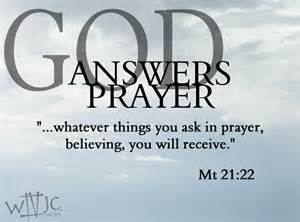 Hymn AnnouncementsPrayer RequestsMusicSermonOffering From the PastorGod's desire for all who know Him is for us to become more like Christ (Romans 8:29). We do this by first growing in our knowledge of Christ. It stands to reason that we cannot grow to be like someone we don't know. Among other reasons, we are to know and understand Christ so that we will be secure in the faith.  2 Peter 3:17-18 shows us that growing in the knowledge of Christ will preserve us from faith-destroying error.  Of course, knowledge alone will not produce a Christ-like character. According to Romans 12:1-2, the knowledge we gain from God's Word must impact our hearts and convict us of the need to obey what we have learned. The deeper our knowledge of Christ, the deeper our understanding of Him, and the more like Him we become.                         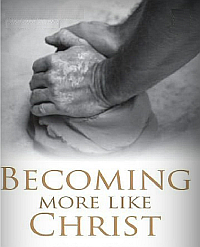 Pastor TonyChurch InformationLast Week’s giving:       $            0           Month to date:      $    2,434Weekly Goal:                 $        875	        Previous month:   $     4,940Weekly Average:           &       811           Monthly Goal:       $     3,500EldersTony Raker (Pastor)..……………………...........     tonyraker@yahoo.comDelmas (Moe) Ritenour   …………………………..  moemar@shentel.net Finance:  Anthony Sinecoff…………………………..  sinecoff@gmail.com                 Linda Fraley ………………………………..  lindaf12@shentel.net Media:  Rob Moses & Scott TuckerBulletin: Rob Moses ……………….  admin@graceevfreechurchva.org Breakfast: Tammy Copeland ……….…tammyscopeland@gmail.comAdult Sunday School 9:45 am……………………………………..  Linda Fraley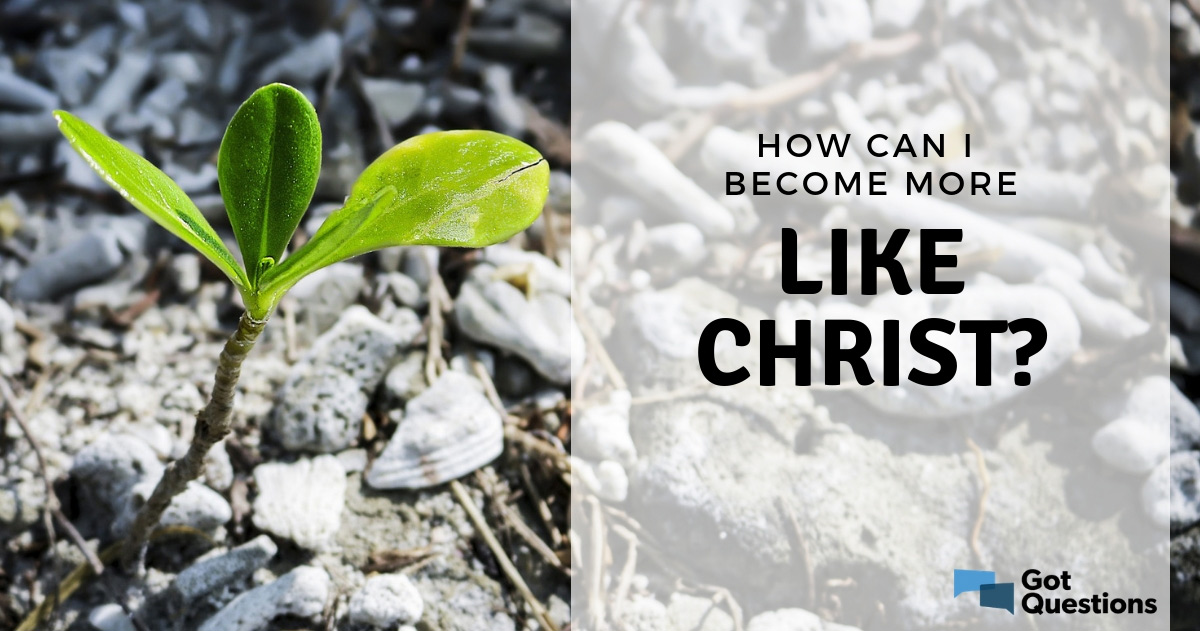 Grace Evangelical Free Church718 E Queen Street, Strasburg, VA 22657,     540-465-4744 msg ph  https://graceevfreechurchva.orgPlease turn off or mute cell phonesNotes: 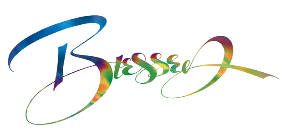 Next Breakfast is February 16th.Prevent truth decay. Brush up on your Bible.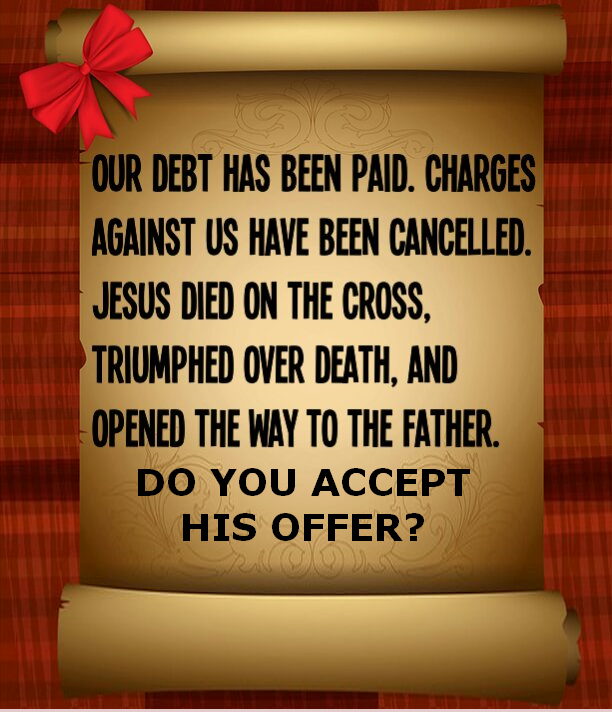 